ΠΑΡΑΡΤΗΜΑ ΙΙ –  ΤΕΧΝΙΚΗ ΕΚΘΕΣΗ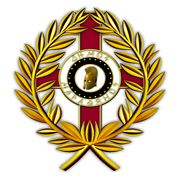 ΤΕΧΝΙΚΗ ΕΚΘΕΣΗCPV: 66514110-0 Υπηρεσίες ασφάλισης μηχανοκίνητων οχημάτων.Με την παρούσα μελέτη προβλέπεται η ασφάλιση των οχημάτων (Δικύκλων, επιβατικών, φορτηγών, απορριμματοφόρων, λεωφορείων και μηχανημάτων έργου) του Δήμου. (διάρκεια ασφάλισης ένα (1) έτος και ειδικότερα από 27/2/2020 – 27/2/2021). Τα οχήματα του Δήμου που θα ασφαλιστούν επισυνάπτονται και αποτελούν αναπόσπαστο μέρος αυτής της μελέτης στους πίνακες που ακολουθούν παρακάτω.Η ασφάλιση των παραπάνω θα γίνει σύμφωνα µε τις διατάξεις όπως έχουν τροποποιηθεί και ισχύουν:Τις διατάξεις του Ν.4412/2016 «Δημόσιες Συμβάσεις Έργων, προμηθειών και υπηρεσιών» και ειδικότερα το άρθρο 117 «Περί διαδικασίας Συνοπτικού Διαγωνισμού».Τις διατάξεις του Ν.3463/2006 (Φ.Ε.Κ. 114 Α’/08-6-2006) «Κύρωση του Κώδικα Δήμων και Κοινοτήτων» και ειδικότερα την παρ. 4 και την παρ. 9 του άρθρου 209 του Ν. 3463/2006 όπως αναδιατυπώθηκε με την παρ. 3 του άρθρου 22 του Ν. 3536/2007.Τις διατάξεις του Ν.3852/2010,  «Νέα  Αρχιτεκτονική της Αυτοδιοίκησης και της Αποκεντρωμένης  Διοίκησης – Πρόγραμμα Καλλικράτης» και ειδικότερα τα άρθρα 58 «Αρμοδιότητες Δημάρχου», 65 παρ.1 «Αρμοδιότητες Δημοτικού Συμβουλίου» και παρ. δ και ε του άρθρου72 «Οικονομική Επιτροπή - Αρμοδιότητες».Τις διατάξεις του Ν.3861/2010 Φ.Ε.Κ. 112Α/13-7-2010: Ενίσχυση της διαφάνειας με την υποχρεωτική ανάρτηση νόμων και πράξεων των κυβερνητικών, διοικητικών και αυτοδιοικητικών οργάνων στο διαδίκτυο «Πρόγραμμα Διαύγεια» και άλλες διατάξεις όπως τυχόν έχουν τροποποιηθεί και ισχύουν.Τις διατάξεις του Ν.4013/2011 (Φ.Ε.Κ. 204 Α/15-9-2011) «Σύσταση ενιαίας Ανεξάρτητης Αρχής Δημοσίων Συμβάσεων και Κεντρικού Ηλεκτρονικού Μητρώου Δημοσίων Συμβάσεων.» όπως τροποποιήθηκε και ισχύει σήμερα (αντικαταστάθηκε από το 7ο εδάφιο της παρ. 3 του άρθρου 4 με την παρ. 7 του άρθρου 375 του Ν.4412/16, κράτηση ύψους 0,06% στις συμβάσεις που υπάγονται στον παρόντα νόμο, ύψους μεγαλύτερου ή ίσου των δύο χιλιάδων πεντακοσίων (2.500€) ευρώ και ανεξαρτήτως πηγής προέλευσης χρηματοδότησης.Το Π.Δ. 80/2016 (ΦΕΚ 145Α/2016) «Ανάληψη υποχρεώσεων από τους διατάκτες» Τις διατάξεις του Ν.2496/97 «Περί ασφαλιστικής σύµβασης κλπ.» Τις διατάξεις του Ν.3557/07 (Φ.Ε.Κ. 100 Α'/14-5-2007) « Τροποποίηση του Π.Δ. 237/86 (Φ.Ε.Κ. 110 Α’/1986) με το οποίο κωδικοποιήθηκε ο Ν. 489/1976 (Φ.Ε.Κ. 331 Α’/08-11-1976) « Περί υποχρεωτικής ασφαλίσεως της εξ ατυχημάτων αυτοκινήτων αστικής ευθύνης » και άλλες διατάξεις.Π.∆. 237/98 «Κωδικοποίηση των διατάξεων του Ν. 489/76 περί υποχρεωτικής ασφάλισης της εξ ατυχημάτων αυτοκινήτων αστικής ευθύνης», όπως τροποποιήθηκε από τον Ν.1569/85 και τα Π.∆.1091/81και 118/85, Ν.∆. 400/70 «Περί ιδιωτικής επιχείρησης ασφάλισης» όπως τροποποιήθηκε µε το Π.∆. 10/2003,Ν. 3229/04 «Περί εποπτείας της ιδιωτικής ασφάλισης κ.λ.π.», Τις διατάξεις Ν. 2496/97 (Φ.Ε.Κ. Α' 87/1997) «Ασφαλιστική σύμβαση, τροποποιήσεις της νομοθεσίας για την ιδιωτική ασφάλιση και άλλες διατάξεις».	Οι υπηρεσίες ασφάλισης αφορούν όλα τα οχήματα που αναφέρονται στο σχετικό πίνακα οχημάτων. Οι ελάχιστες απαιτούμενες ασφαλιστικές καλύψεις θα είναι (με τα κατώτατα όρια υποχρεωτικής ασφάλισης, εκτός αν αναφέρεται διαφορετικά) οι εξής:Αστικής ευθύνης για σωματικές βλάβες τρίτων κατ’ άτομο, για το ελάχιστα απαιτούμενο από τον νόμο ποσό (1.000.000 €).Αστικής ευθύνης για υλικές ζημιές τρίτων ανά ατύχημα, για το ελάχιστα απαιτούμενο από τον νόμο ποσό (1.000.000 €).Πυρκαγιάς για οποιοδήποτε λόγο καλυπτόμενης και από τρομοκρατικές ενέργειες, με ύψος ασφαλιζόμενου κεφαλαίου πέντε χιλιάδες ευρώ (5.000,00 €).Θραύσης κρυστάλλων – υαλοπινάκων.Υλικών ζημιών ανασφάλιστου οχήματος.Προστασίας Bonus Malus.Φροντίδας ατυχήματος.Νομική προστασία.Ειδικότερα, τα οχήματα που αναφέρονται με χαρακτηριστικό πινακίδας κυκλοφορίας ΜΕ (Μηχάνημα Έργου) καθώς και τα οχήματα με γερανό, καλύπτονται επιπλέον για: Αστική ευθύνη έναντι τρίτων κατά την λειτουργία του ως εργαλείο για ποσό 30.000 €.Υλικές Ζημιές έναντι τρίτων κατά την λειτουργία του ως εργαλείο για ποσό 10.000 €.Οδική βοήθεια σε βαρέα μηχανήματα, οχήματα, απορριμματοφόρα και ελκυστήρες μέχρι (13) μεταφορές ετησίως. Tυχόν νέα οχήματα και μηχανήματα έργων που θα περιέλθουν στην κατοχή του Δήμου θα ασφαλίζονται για πρώτη φορά από την ημερομηνία κτήσης τους και μέχρι την ημερομηνία λήξης των ασφαλιστηρίων συμβολαίων όλων των υπολοίπων οχημάτων (27/02/2021) και η ασφάλιση τους (ασφάλιστρο και ασφαλιστικές καλύψεις) θα είναι όμοια με τη συμβατική ασφάλιση αντίστοιχου οχήματος του υπάρχοντος στόλου του Δήμου.Η προσφερόμενη τιμή εκτός του καθαρού ασφαλίστρου θα περιέχει όλους τους νόμιμους φόρους και κρατήσεις (ασφαλίστρων, ταμείου εθνικής οδοποιίας (Τ.Ε.Ο.), δικαίωμα συμβολαίου, επικουρικό κλπ.).Για όλο το χρονικό διάστημα ισχύος της σύμβασης που θα υπογραφεί, ο Δήμος διατηρεί το δικαίωμα διακοπής της ασφάλισης οχημάτων και μηχανημάτων που αποσύρονται από την κυκλοφορία και επέκτασης της ασφάλισης σε νέα αυτοκίνητα τα οποία θα θέτει σε κυκλοφορία, επιλέγοντας ο ίδιος τις ασφαλιστικές καλύψεις.Απαγορεύεται ρητά η μεταφορά της ασφάλειας σε άλλη εταιρεία πλην της επιλεγείσας, εκτός από περιπτώσεις ανωτέρας βίας (π.χ. κλείσιμο εταιρείας). Στην περίπτωση αυτή, μεταφορά ασφάλειας θα γίνεται κατόπιν έγγραφης απόφασης της Προϊσταμένης Αρχής.Ανάδοχος της ανωτέρω υπηρεσίας ανακηρύσσεται εκείνος ο οποίος θα προσφέρει την χαμηλότερη τιμή.Η προϋπολογισθείσα δαπάνη εκτιμάται ενδεικτικά στο ποσό των 30.000 € και θα βαρύνει τον  προϋπολογισμό του Ο.Ε. του Δήμου Μαραθώνος για το έτος 2019 ως προς το ποσό των 1.000€ και τον υπό κατάρτιση προϋπολογισμό του 2020 ως προς το ποσό  των 29.000€ 	                                                                              ΜΑΡΑΘΩΝΑΣ,  10/12/2019 CPV: 66514110-0 Υπηρεσίες ασφάλισης μηχανοκίνητων οχημάτων.ΚΑΤΑΣΤΑΣΗ ΟΧΗΜΑΤΩΝ ΚΑΙ ΜΗΧΑΝΗΜΑΤΩΝ ΔΗΜΟΥ ΜΑΡΑΘΩΝΟΣΟΜΑΔΑ Α : ΑΠΟΡΡΙΜΜΑΤΟΦΟΡΑΟΜΑΔΑ Α : ΑΠΟΡΡΙΜΜΑΤΟΦΟΡΑΟΜΑΔΑ Β : ΝΤΑΛΙΚΕΣΟΜΑΔΑ Γ : ΦΟΡΤΗΓΑΟΜΑΔΑ Δ : ΛΕΩΦΟΡΕΙΑΟΜΑΔΑ Ε : ΗΜΙΦΟΡΤΗΓΑΟΜΑΔΑ ΣΤ : ΕΠΙΒΑΤΗΓΑΟΜΑΔΑ Ζ : ΣΑΡΩΘΡΑΟΜΑΔΑ Η : ΠΛΥΝΤΗΡΙΑΟΜΑΔΑ Θ : ΜΗΧΑΝΗΜΑΤΑΟΜΑΔΑ Θ : ΜΗΧΑΝΗΜΑΤΑΟΜΑΔΑ Ι : ΚΑΛΑΘΟΦΟΡΑΟΜΑΔΑ IΑ : ΠΥΡΟΣΒΕΣΤΙΚΑΟΜΑΔΑ ΙΒ : ΜΗΧΑΝΑΚΙΑΗ ασφάλιση αφορά το σύνολο των οχημάτων (Δικύκλων, επιβατικών, φορτηγών, απορριμματοφόρων, λεωφορείων και μηχανημάτων έργου) του Δήμου  (βλ. ΠΙΝΑΚΑ ΟΧΗΜΑΤΩΝ) με διάρκεια ασφάλισης ένα (1) έτος και ειδικότερα από 27/2/2020 – 27/2/2021.Η προσφερόμενη τιμή εκτός του καθαρού ασφαλίστρου θα περιέχει όλους τους νόμιμους φόρους και κρατήσεις (ασφαλίστρων, ταμείου εθνικής οδοποιίας (Τ.Ε.Ο.), δικαίωμα συμβολαίου, επικουρικό κλπ.). Ο Δήμος απαλλάσσεται από καταβολή χαρτοσήμου και ΦΠΑ. Σε όλα τα συμβόλαια έχει υπολογισθεί ομαδική έκπτωση 25%.Tυχόν νέα οχήματα και μηχανήματα έργων που θα περιέλθουν στην κατοχή του Δήμου θα ασφαλίζονται για πρώτη φορά από την ημερομηνία κτήσης τους και μέχρι την ημερομηνία λήξης των ασφαλιστηρίων συμβολαίων όλων των υπολοίπων οχημάτων (27/2/2021) και η ασφάλιση τους (ασφάλιστρο και ασφαλιστικές καλύψεις) θα είναι όμοια με τη συμβατική ασφάλιση αντίστοιχου οχήματος του υπάρχοντος στόλου του Δήμου.ΤΙΜΟΛΟΓΙΟ  ΠΡΟΣΦΟΡΑΣCPV: 66514110-0 Υπηρεσίες ασφάλισης μηχανοκίνητων οχημάτων.Της ατομικής επιχείρησης / ημεδαπό νομικό πρόσωπο με έδρα ……….…………………………………………………………………………………………………………………………………………………οδός …………………………………………………………… αριθμός ……………… Τ.Κ. ………………………….................αρ. τηλ. ………………………………… αρ. κινητού τηλ. ………………………. αρ. τηλε/τυπου ( fax ) ..…..……………………Αφού έλαβα γνώση των όρων της διακήρυξης του διαγωνισμού που αναγράφεται στον τίτλο & των λοιπών στοιχείων της μελέτης , υποβάλλω την παρούσα προσφορά και δηλώνω ότι αποδέχομαι πλήρως και χωρίς επιφύλαξη όλα τα ανωτέρω και αναλαμβάνω την εκτέλεση της παρούσας εργασίας.    ΕΛΛΗΝΙΚΗ ΔΗΜΟΚΡΑΤΙΑΝΟΜΟΣ ΑΤΤΙΚΗΣ ΔΗΜΟΣ ΜΑΡΑΘΩΝΟΣΔιεύθυνση Καθαριότητας ΑνακύκλωσηςΠεριβάλλοντος, Πρασίνου & Συντήρησης   Υποδομών  -------------------------------------------------Ταχ. Δ/νση: Οινόης 6                                                Τ.Κ. 190 07 Μαραθώνας                                                    Τηλ.22943-20974Email: kathariotita@marathon.gr  Μαραθώνας   10 /12/2019MEΛETH  : ΥΠΗΡΕΣΙΕΣ ΑΣΦΑΛΙΣΗΣ ΟΧΗΜΑΤΩΝ ΚΑΙ ΜΗΧΑΝΗΜΑΤΩΝ  ΑΡ. ΜΕΛΕΤΗΣ: 21/2019ΠΡΟΥΠΟΛΟΓΙΣΜΟΣ:30.000€ Κ.Α.Ε 10.6253.01ΧΡΗΜΑΤΟΔΟΤΗΣΗ: ΙΔΙΟΙ ΠΟΡΟΙΕΛΛΗΝΙΚΗ ΔΗΜΟΚΡΑΤΙΑΝΟΜΟΣ ΑΤΤΙΚΗΣ ΔΗΜΟΣ ΜΑΡΑΘΩΝΟΣΔιεύθυνση Καθαριότητας ΑνακύκλωσηςΠεριβάλλοντος, Πρασίνου & Συντήρησης   Υποδομών  -------------------------------------------------Ταχ. Δ/νση: Οινόης 6                                                Τ.Κ. 190 07 Μαραθώνας                                                    Τηλ.22943-20974Email: kathariotita@marathon.gr  Μαραθώνας    10/12/2019MEΛETH  : ΥΠΗΡΕΣΙΕΣ ΑΣΦΑΛΙΣΗΣ ΟΧΗΜΑΤΩΝ ΚΑΙ ΜΗΧΑΝΗΜΑΤΩΝ  ΑΡ. ΜΕΛΕΤΗΣ: 21/2019ΠΡΟΥΠΟΛΟΓΙΣΜΟΣ:30.000€ Κ.Α.Ε 10.6253.01ΧΡΗΜΑΤΟΔΟΤΗΣΗ: ΙΔΙΟΙ ΠΟΡΟΙΑ/ΑΑΡΙΘΜΟΣ ΚΥΚΛ.ΜΑΡΚΑΦΟΡ. ΙΣΧΥΣΕΙΔΟΣ ΟΧΗΜΑΤΟΣΑΡΙΘΜΟΣ ΠΛΑΙΣΙΟΥΗΜΕΡΟΜΗΝΙΑ 1ης ΑΔΕΙΑΣΚΑΥΣΙΜΟ1ΚΗΙ 3025MERCEDES38ΑΠΟΡΡΙΜΜΑΤΟΦΟΡΟWDB9525031K54786220/6/2001ΠΕΤΡΕΛΑΙΟ2ΚΗΙ 3027MERCEDES38ΑΠΟΡΡΙΜΜΑΤΟΦΟΡΟWDB9525031K54605020/6/2001ΠΕΤΡΕΛΑΙΟ3ΚΗΙ 3192MERCEDES38ΑΠΟΡΡΙΜΜΑΤΟΦΟΡΟWDB9525031K93261512/8/2004ΠΕΤΡΕΛΑΙΟ4ΚΗΙ 3191MERCEDES38ΦΟΡΤΗΓΟΑΠΟΡΡΙΜΜΑΤΟΦΟΡΟWDB9525031K93345512/8/2004ΠΕΤΡΕΛΑΙΟ5ΚΗΙ 6580DAIMLER38ΑΠΟΡΡΙΜΜΑΤΟΦΟΡΟWDB9525031K9343047/4/2005ΠΕΤΡΕΛΑΙΟ6ΚΥ 6779IVECO35ΑΠΟΡΡΙΜΜΑΤΟΦΟΡΟZCFA1TF010240940718/11/2004 (Είχε διατεθεί από την Περιφέρεια μέχρι 31/8/2008, και παραμένει έτσι χωρίς να έχουν γίνει άλλες ενέργειες.)ΠΕΤΡΕΛΑΙΟΑ/ΑΑΡΙΘΜΟΣ ΚΥΚΛ.ΜΑΡΚΑΦΟΡ. ΙΣΧ.  ΕΙΔΟΣ ΟΧΗΜΑΤΟΣΑΡΙΘΜΟΣ ΠΛΑΙΣΙΟΥΗΜΕΡΟΜΗΝΙΑ 1ης ΑΔΕΙΑΣΚΑΥΣΙΜΟ7ΚΗΙ 3121MERCEDES57ΑΠΟΡΡΙΜΜΑΤΟΦΟΡΟWDB6525531K05360816/12/2000ΠΕΤΡΕΛΑΙΟ8ΚΗΙ 3181IVECO SPA35ΑΠΟΡΡΙΜΜΑΤΟΦΟΡΟZCFA1TM020243587730/7/2004ΠΕΤΡΕΛΑΙΟ9ΚΗΙ 6595IVECO SPA35ΑΠΟΡΡΙΜΜΑΤΟΦΟΡΟZCFA1TM020245178928/6/2005ΠΕΤΡΕΛΑΙΟ10ΚΗΙ 6594IVECO SPA35ΑΠΟΡΡΙΜΜΑΤΟΦΟΡΟZCFA1TM020244823828/6/2005ΠΕΤΡΕΛΑΙΟ11ΚΗΙ 6593IVECO SPA35ΑΠΟΡΡΙΜΜΑΤΟΦΟΡΟZCFA1TM020244701828/06/2005ΠΕΤΡΕΛΑΙΟ12ΚΗΗ 2206IVECO35ΑΠΟΡΡΙΜΜΑΤΟΦΟΡΟ13ΚΗΗ 5644DAF40ΑΠΟΡΡΙΜΜΑΤΟΦΟΡΟXLRAEL2700L48361826/08/2019ΠΕΤΡΕΛΑΙΟΑ/ΑΑΡΙΘΜΟΣ ΚΥΚΛ.ΜΑΡΚΑΦΟΡ. ΙΣΧΥΣΕΙΔΟΣ ΟΧΗΜΑΤΟΣΑΡΙΘΜΟΣ ΠΛΑΙΣΙΟΥΗΜΕΡΟΜΗΝΙΑ 1ης ΑΔΕΙΑΣΚΑΥΣΙΜΟ1ΚΗΙ 6568SCANIA94ΤΡΑΚΤΟΡΑΣ ΝΤΑΛΙΚΑ ΑΠΟΡΡΙΜΜΑΤΟΦΟΡΟXLER6X4000510928002/02/2005ΠΕΤΡΕΛΑΙΟ2ΚΗΙ 6557VOLVO72ΤΡΑΚΤΟΡΑΣ ΝΤΑΛΙΚΑ ΑΠΟΡΡΙΜΜΑΤΟΦΟΡΟYV2H2A3D3EA04782612/02/1993ΠΕΤΡΕΛΑΙΟ3ΚΗΙ 6559RENAULT67ΕΛΚΥΣΤΗΡΑΣ ΕΠΙΚΑΘΗΜΕΝΟ ΠΚVF633KVC00010271401/12/2004ΠΕΤΡΕΛΑΙΟΑ/ΑΑΡΙΘΜΟΣ ΚΥΚΛΟΦΟΡΙΑΣΜΑΡΚΑΦΟΡ. ΙΣΧΥΣΕΙΔΟΣ ΟΧΗΜΑΤΟΣΑΡΙΘΜΟΣ ΠΛΑΙΣΙΟΥΗΜΕΡΟΜΗΝΙΑ 1ης ΑΔΕΙΑΣΚΑΥΣΙΜΟ1ΚΗΙ 3026MERCEDES38ΑΝΑΤΡΕΠΟΜΕΝΟWDB9525031K54921920/06/2001ΠΕΤΡΕΛΑΙΟ2ΚΗΗ 6416MERCEDES24ΑΝΑΤΡΕΠΟΜΕΝΟWDB6740181K13203704/10/2005ΠΕΤΡΕΛΑΙΟ3ΚΗΟ 6139MERCEDES36ΦΟΡΤΗΓΟWDB6750461K05573603/11/1999ΠΕΤΡΕΛΑΙΟ4ΚΗΙ 6584MERCEDES66ΦΟΡΤΗΓΟWDB6520091K18376825/05/2005ΠΕΤΡΕΛΑΙΟ5ΚΗΟ 6178MERCEDES68ΦΟΡΤΗΓΟWDB6524391556517406/06/2000ΠΕΤΡΕΛΑΙΟ6ΚΗΙ 3009MAGIRUS96ΑΠΟΡΡΙΜΜΑΤΟΦΟΡΟ ΜΤΦ ΦΟΡΤΗΓΟ490005857508/02/2001ΠΕΤΡΕΛΑΙΟΑ/ΑΑΡΙΘΜΟΣ ΚΥΚΛΟΦΟΡΙΑΣΜΑΡΚΑΦΟΡ. ΙΣΧΥΣΕΙΔΟΣ ΟΧΗΜΑΤΟΣΑΡΙΘΜΟΣ ΠΛΑΙΣΙΟΥΗΜΕΡΟΜΗΝΙΑ 1ης ΑΔΕΙΑΣΚΑΥΣΙΜΟ1ΚΗΙ 3040IVECO35ΛΕΩΦΟΡΕΙΟ(34 ΘΕΣΕΩΝ)ZXF095D000234308910/08/2001ΠΕΤΡΕΛΑΙΟ2ΚΗΙ 6560IVECO18ΛΕΩΦΟΡΕΙΟ(18 ΘΕΣΕΩΝ)ZCF0458010525173411/01/2005ΠΕΤΡΕΛΑΙΟ3ΚΗΙ 9610FORD17ΛΕΩΦΟΡΕΙΟ(15 ΘΕΣΕΩΝ)WFOEXXGBVEWM8253907/03/2007ΠΕΤΡΕΛΑΙΟ4ΚΗΙ 7290MAN41ΛΕΩΦΟΡΕΙΟ(35 ΘΕΣΕΩΝ )WMAL53ZZ24Y13405222/02/2006ΠΕΤΡΕΛΑΙΟ5ΚΗΙ 7291MAN41ΛΕΩΦΟΡΕΙΟ(35 ΘΕΣΕΩΝ )WMAL53ZZ44Y13276922/02/2006ΠΕΤΡΕΛΑΙΟΑ/ΑΑΡΙΘΜΟΣ ΚΥΚΛΟΦΟΡΙΑΣΜΑΡΚΑΦΟΡ. ΙΣΧΥΣΕΙΔΟΣ ΟΧΗΜΑΤΟΣΑΡΙΘΜΟΣ ΠΛΑΙΣΙΟΥΗΜΕΡΟΜΗΝΙΑ 1ης ΑΔΕΙΑΣΚΑΥΣΙΜΟ1KHI 3105TOYOTA17ΗΜΙΦΟΡΤΗΓΟ14/08/2002ΠΕΤΡΕΛΑΙΟ2ΚΗΙ 3103TOYOTA17ΗΜΙΦΟΡΤΗΓΟ14/08/2002ΠΕΤΡΕΛΑΙΟ3ΚΗΟ 6198TOYOTA17ΗΜΙΦΟΡΤΗΓΟ15/11/2000ΠΕΤΡΕΛΑΙΟ4ΚΗΟ 6165TOYOTA17ΗΜΙΦΟΡΤΗΓΟ28/08/2000ΠΕΤΡΕΛΑΙΟ5ΚΗΙ 7275TOYOTA17ΗΜΙΦΟΡΤΗΓΟ06/12/2005ΠΕΤΡΕΛΑΙΟ6ΚΗΙ 6565NISSAN16ΦΟΡΤΗΓΟJN1CPUD22U080663125/01/2005ΠΕΤΡΕΛΑΙΟ7ΚΗΙ 3161OPEL11ΦΟΡΤΗΓΟWOLOXCF253306679012/01/2004ΑΜΟΛΥΒΔΗ8ΚΗΙ 7340TOYOTA12ΦΟΡΤΗΓΟJT121UK130000467007/11/2006ΑΜΟΛΥΒΔΗ9ΚΗΗ 2228NISSAN16ΦΟΡΤΗΓΟJN1CPUD22U016048023/06/2009ΠΕΤΡΕΛΑΙΟ10ΚΗΗ 2229NISSAN16ΦΟΡΤΗΓΟJN1CPUD22U005667223/06/2009ΠΕΤΡΕΛΑΙΟ11ΚΗΙ 3055PIAGGIO7ΚΟΙΝΟ ΜΗ ΑΝΑΤΡΕΠΟΜΕΝΟZAPS85V000000395208/11/1994ΒΕΝΖΙΝΗ12KHH 2270FORD WERKEAG14ΕΠΙΒΑΤΗΓΟSFAHXXBDVHTG8019419/11/2008ΑΜΟΛΥΒΔΗΑ/ΑΑ/ΑΑΡΙΘΜΟΣ ΚΥΚΛΟΦΟΡΙΑΣΜΑΡΚΑΦΟΡ. ΙΣΧΥΣΕΙΔΟΣ ΟΧΗΜΑΤΟΣΑΡΙΘΜΟΣ ΠΛΑΙΣΙΟΥΗΜΕΡΟΜΗΝΙΑ 1ης ΑΔΕΙΑΣΚΑΥΣΙΜΟ11KHI 7332OPEL CORSA10ΕΠΙΒΑΤΗΓΟWOLOXCF6864296631ΒΕΝΖΙΝΗ22KHH 5500OPEL CORSA9ΕΠΙΒΑΤΗΓΟWOLOXLF686430742927/07/2006ΒΕΝΖΙΝΗ33KHH 5510OPEL ASTRA10ΕΠΙΒΑΤΗΓΟWOLOTGF354214210303/06/2004ΒΕΝΖΙΝΗ44KHH 5546OPEL VECTRA11ΕΠΙΒΑΤΗΓΟWOLOZCF693100449703/01/2003ΒΕΝΖΙΝΗ55KHH 5543KIA PICADO8ΕΠΙΒΑΤΗΓΟΒΕΝΖΙΝΗ66KHO 6131SUZUKI SX411ΕΠΙΒΑΤΗΓΟ ΤΖΙΠTSMEYB21S0049140913/07/2010ΑΜΟΛΥΒΔΗ7KHI 7308KHI 7308HYUNDAI H116ΕΠΙΒΑΤΗΓΟ 09 ΘΕΣΕΩΝKMJWWH7WP4U55714902/05/2006ΑΜΟΛΥΒΔΗ8KHI 3179KHI 3179NISSAN ALMERA10ΕΠΙΒΑΤΗΓΟ NISSANSJNBAAN16U03441115/07/2004ΑΜΟΛΥΒΔΗ9KHO 6127KHO 6127VW VENTO10ΕΠΙΒΑΤΗΓΟWVWZZZ1HZPW204337ΜΕΤΑΧΕΙΡΙΣΜΕΝΟ 15/06/1999 ΑΓΟΡΑ ΑΠΟ ΟΔΔΥ ΤΟ ΕΤΟΣ 1999ΒΕΝΖΙΝΗ10KHH 6408KHH 6408OPEL CORSAΕΠΙΒΑΤΗΓΟWOLOXCF6824286718ΒΕΝΖΙΝΗ11KHH 6409KHH 6409SKODAΕΠΙΒΑΤΗΓΟTMBJD46Y854366916ΒΕΝΖΙΝΗΑ/ΑΑΡΙΘΜΟΣ ΚΥΚΛΟΦΟΡΙΑΣΜΑΡΚΑΦΟΡ. ΙΣΧΥΣΕΙΔΟΣ ΟΧΗΜΑΤΟΣΑΡΙΘΜΟΣ ΠΛΑΙΣΙΟΥΗΜΕΡΟΜΗΝΙΑ 1ης ΑΔΕΙΑΣΚΑΥΣΙΜΟ1ΜΕ 88150IVECO210ΣΑΡΩΘΡΟZCFA1LF0202462919/04/2006ΠΕΤΡΕΛΑΙΟ2ΜΕ 112582DULEVO ΤΥΠΟΣ 2004SB63ΣΑΡΩΘΡΟ2004V00099ΠΕΤΡΕΛΑΙΟΑ/ΑΑΡΙΘΜΟΣ ΚΥΚΛΟΦΟΡΙΑΣΜΑΡΚΑΦΟΡ. ΙΣΧΥΣΕΙΔΟΣ ΟΧΗΜΑΤΟΣΑΡΙΘΜΟΣ ΠΛΑΙΣΙΟΥΗΜΕΡΟΜΗΝΙΑ 1ης ΑΔΕΙΑΣΚΑΥΣΙΜΟ1ΜΕ 85931MERCEDES136ΚΑΔΟΠΛΥΝΤΗΡΙΟ24/06/2005ΠΕΤΡΕΛΑΙΟ2ΜΕ 88060IVECO ΤΥΠΟΣ ML150E24240ΚΑΔΟΠΛΥΝΤΗΡΙΟZCFA1LJ020244738519/01/2006ΠΕΤΡΕΛΑΙΟΑ/ΑΑΡΙΘΜΟΣ ΚΥΚΛΟΦΟΡΙΑΣΜΑΡΚΑΦΟΡ. ΙΣΧΥΣΕΙΔΟΣ ΟΧΗΜΑΤΟΣΑΡΙΘΜΟΣ ΠΛΑΙΣΙΟΥΗΜΕΡΟΜΗΝΙΑ 1ης ΑΔΕΙΑΣΚΑΥΣΙΜΟ1ΜΕ 35423JCB89,5ΕΚΣΚΑΦΕΑΣ-ΦΟΡΤΩΤΗΣ360875/R26/10/1992ΠΕΤΡΕΛΑΙΟ2ΜΕ 42524JCB85ΕΚΣΚΑΦΕΑΣ-ΦΟΡΤΩΤΗΣ6LR3CXTSETE044606002/06/1997ΠΕΤΡΕΛΑΙΟ3ΜΕ 118062VOLVO95ΕΚΣΚΑΦΕΑΣ-ΦΟΡΤΩΤΗΣVCEOBL71C0001702401/09/2010ΠΕΤΡΕΛΑΙΟ4JCBJCBSLP 3CXTSTE 0441352ΠΕΤΡΕΛΑΙΟ5ΜΕ 122889JCB100ΕΚΣΚΑΦΕΑΣ-ΦΟΡΤΩΤΗΣJCB 3CX4TA8134018520/03/2009ΠΕΤΡΕΛΑΙΟΑ/ΑΑΡΙΘΜΟΣ ΚΥΚΛΟΦΟΡΙΑΣΜΑΡΚΑΦΟΡ. ΙΣΧΥΣΕΙΔΟΣ ΟΧΗΜΑΤΟΣΑΡΙΘΜΟΣ ΠΛΑΙΣΙΟΥΗΜΕΡΟΜΗΝΙΑ 1ης ΑΔΕΙΑΣΚΑΥΣΙΜΟ6ΜΕ 112608CATERPILLAR D4E75ΠΡΟΩΘΗΤΗΣ69x095830/11/2007ΠΕΤΡΕΛΑΙΟ7ΜΕ 112609CATERPILLAR 955130ΦΟΡΤΩΤΗΣ64J0467528/09/2007ΠΕΤΡΕΛΑΙΟ8ΜΕ 59595JCB64ΕΚΣΚΑΦΕΑΣ-ΦΟΡΤΩΤΗΣSLP 2CXASWE076229902/10/2002ΠΕΤΡΕΛΑΙΟ9ΜΕ 104712MAN230ΦΟΡΤΗΓΟ Μ.Ε.ΦΕΡΕΙ ΛΕΠΙΔΑ ΑΠΟΧΙΟΝΙΣΜΟΥ ΚΑΙ ΑΛΑΤΟΔΙΑΝΟΜΕΑWMAM070035M13492606/11/2006ΠΕΤΡΕΛΑΙΟ10ΑΜ 65921UNIMOC92ΦΟΡΤΗΓΟ ΦΕΡΕΙ ΒΥΤΙΟ ΚΑΙ ΑΝΤΛΙΑ ΠΥΡΟΣΒΕΣΗΣ406121000922ΠΕΤΡΕΛΑΙΟ11BOB CAT38ΕΙΔΙΚΟΥ ΤΥΠΟΥ 46051491233312ME 110676JCB93ΕΚΣΚΑΦΕΑΣ ΦΟΡΤΩΤΗΣJCB3CX4TA8134018520/3/2009ΠΕΤΡΕΛΑΙΟΑ/ΑΑΡΙΘΜΟΣ ΚΥΚΛΟΦΟΡΙΑΣΜΑΡΚΑΦΟΡ. ΙΣΧΥΣΕΙΔΟΣ ΟΧΗΜΑΤΟΣΑΡΙΘΜΟΣ ΠΛΑΙΣΙΟΥΗΜΕΡΟΜΗΝΙΑ 1ης ΑΔΕΙΑΣΚΑΥΣΙΜΟ1ΜΕ 85930MERCEDES140ΚΑΛΑΘΟΦΟΡΟ ΓΕΡΑΝΟΦΟΡΟWDB6740111K00378624/06/2005ΒΕΝΖΙΝΗ2ΜΕ 118000IVECO177ΦΟΡΤΗΓΟ ΚΑΛΑΘΟΦΟΡΟZCFC65D000580178407/07/2010ΒΕΝΖΙΝΗ3ΜΕ 42513NISSAN94ΚΑΛΑΘΟΦΟΡΟVWAL8024VTA38670503/02/1997ΒΕΝΖΙΝΗΑ/ΑΑΡΙΘΜΟΣ ΚΥΚΛΟΦΟΡΙΑΣΜΑΡΚΑΦΟΡ. ΙΣΧΥΣΕΙΔΟΣ ΟΧΗΜΑΤΟΣΑΡΙΘΜΟΣ ΠΛΑΙΣΙΟΥΗΜΕΡΟΜΗΝΙΑ 1ης ΑΔΕΙΑΣΚΑΥΣΙΜΟ1ΜΕ 104714MITSUBISHI136ΠΥΡΟΣΒΕΣΤΙΚΟ24/06/2008ΒΕΝΖΙΝΗ2ΜΕ 59562TOYOTA75ΠΥΡΟΣΒΕΣΤΙΚΟ21/07/2000ΒΕΝΖΙΝΗ3ΚΗΙ 7303MAZDA17ΠΥΡΟΣΒΕΣΤΙΚΟJMZUN82426W40124002/05/2006ΒΕΝΖΙΝΗ4ΚΗΥ 8430MITSUBISHI16MMBCNK75CVD02331029/06/2007 (Παραχωρήθηκε από την ΤΕΔΚΝΑ το έτος 1997)ΒΕΝΖΙΝΗ5ΜΕ 140743MERCEDES170ΠΥΡΟΣΒΕΣΤΙΚΟ12/6/2019ΠΕΤΡΕΛΑΙΟΑ/ΑΑΡΙΘΜΟΣ ΚΥΚΛΟΦΟΡΙΑΣΜΑΡΚΑΦΟΡ. ΙΣΧΥΣΕΙΔΟΣ ΟΧΗΜΑΤΟΣΑΡΙΘΜΟΣ ΠΛΑΙΣΙΟΥΗΜΕΡΟΜΗΝΙΑ 1ης ΑΔΕΙΑΣΚΑΥΣΙΜΟ1ΖΧΡ 411YAMAHA1MHXANAKIMLEVE03100000970002/06/2006ΒΕΝΖΙΝΗ2ΖΧΡ 412YAMAHA1MHXANAKIMLEVE03100000971102/06/2006ΒΕΝΖΙΝΗΕΛΛΗΝΙΚΗ ΔΗΜΟΚΡΑΤΙΑΝΟΜΟΣ ΑΤΤΙΚΗΣ ΔΗΜΟΣ ΜΑΡΑΘΩΝΟΣΔιεύθυνση Καθαριότητας ΑνακύκλωσηςΠεριβάλλοντος, Πρασίνου & Συντήρησης   Υποδομών  -------------------------------------------------Ταχ. Δ/νση: Οινόης 6                                                Τ.Κ. 190 07 Μαραθώνας                                                    Τηλ.22943-20582Fax 22943-20535Email: kathariotita@marathon.gr  Μαραθώνας    10 /12/2019MEΛETH  : ΥΠΗΡΕΣΙΕΣ ΑΣΦΑΛΙΣΗΣ ΟΧΗΜΑΤΩΝ ΚΑΙ ΜΗΧΑΝΗΜΑΤΩΝ  ΑΡ. ΜΕΛΕΤΗΣ: 21 /2019ΠΡΟΥΠΟΛΟΓΙΣΜΟΣ:30.000€ Κ.Α.Ε 10.6253.01ΧΡΗΜΑΤΟΔΟΤΗΣΗ: ΙΔΙΟΙ ΠΟΡΟΙΛΙΣΤΑ ΟΧΗΜΑΤΩΝΛΙΣΤΑ ΟΧΗΜΑΤΩΝΛΙΣΤΑ ΟΧΗΜΑΤΩΝΛΙΣΤΑ ΟΧΗΜΑΤΩΝΚ.Α. 10.6253.01Κ.Α. 10.6253.01Κ.Α. 10.6253.01Κ.Α. 10.6253.01ΟΜΑΔΑ Α : ΑΠΟΡΡΙΜΜΑΤΟΦΟΡΑΟΜΑΔΑ Α : ΑΠΟΡΡΙΜΜΑΤΟΦΟΡΑΟΜΑΔΑ Α : ΑΠΟΡΡΙΜΜΑΤΟΦΟΡΑΟΜΑΔΑ Α : ΑΠΟΡΡΙΜΜΑΤΟΦΟΡΑΑ/ΑΑΡΙΘΜΟΣ ΚΥΚΛΟΦ.ΕΙΔΟΣ ΟΧΗΜΑΤΟΣΔΑΠΑΝΗ (€)Α/ΑΑΡΙΘΜΟΣΚΥΚΛ.ΜΑΡΚΑ1ΚΗΙ 3025MERCEDES2ΚΗΙ 3027MERCEDES3ΚΗΙ 3192MERCEDES4ΚΗΙ 3191MERCEDES5ΚΗΙ 6580DAIMLER6ΚΥ 6779IVECO7ΚΗΙ 3121MERCEDES8ΚΗΙ 3181IVECO SPA9ΚΗΙ 6595IVECO SPA10ΚΗΙ 6594IVECO SPA11ΚΗΙ 6593IVECO SPA12ΚΗΗ 2206IVECO13ΚΗΗ 5644DAFΟΜΑΔΑ Β : ΝΤΑΛΙΚΕΣΟΜΑΔΑ Β : ΝΤΑΛΙΚΕΣΟΜΑΔΑ Β : ΝΤΑΛΙΚΕΣΟΜΑΔΑ Β : ΝΤΑΛΙΚΕΣΑ/ΑΑΡΙΘΜΟΣ ΚΥΚΛΟΦ.ΕΙΔΟΣ ΟΧΗΜΑΤΟΣΔΑΠΑΝΗ (€)Α/ΑΑΡΙΘΜΟΣΚΥΚΛ.ΜΑΡΚΑ1ΚΗΙ 6568SCANIA2ΚΗΙ 6557VOLVO3ΚΗΙ 6559RENAULTΟΜΑΔΑ Γ : ΦΟΡΤΗΓΑΟΜΑΔΑ Γ : ΦΟΡΤΗΓΑΟΜΑΔΑ Γ : ΦΟΡΤΗΓΑΟΜΑΔΑ Γ : ΦΟΡΤΗΓΑΑ/ΑΑΡΙΘΜΟΣ ΚΥΚΛΟΦ.ΕΙΔΟΣ ΟΧΗΜΑΤΟΣΔΑΠΑΝΗ (€)Α/ΑΑΡΙΘΜΟΣ ΚΥΚΛΟΦΟΡΙΑΣΜΑΡΚΑ1ΚΗΙ 3026MERCEDES2ΚΗΗ 6416MERCEDES3ΚΗΟ 6139MERCEDES4ΚΗΙ 6584MERCEDES5ΚΗΟ 6178MERCEDES6ΚΗΙ 3009MAGIRUSΟΜΑΔΑ Δ : ΛΕΩΦΟΡΕΙΑΟΜΑΔΑ Δ : ΛΕΩΦΟΡΕΙΑΟΜΑΔΑ Δ : ΛΕΩΦΟΡΕΙΑΟΜΑΔΑ Δ : ΛΕΩΦΟΡΕΙΑΑ/ΑΑΡΙΘΜΟΣ ΚΥΚΛΟΦ.ΕΙΔΟΣ ΟΧΗΜΑΤΟΣΔΑΠΑΝΗ (€)1ΚΗΙ 3040IVECO2ΚΗΙ 6560IVECO3ΚΗΙ 9610FORD4ΚΗΙ 7290MAN5ΚΗΙ 7291MANΟΜΑΔΑ Ε : ΗΜΙΦΟΡΤΗΓΑΟΜΑΔΑ Ε : ΗΜΙΦΟΡΤΗΓΑΟΜΑΔΑ Ε : ΗΜΙΦΟΡΤΗΓΑΟΜΑΔΑ Ε : ΗΜΙΦΟΡΤΗΓΑΑ/ΑΑΡΙΘΜΟΣ ΚΥΚΛΟΦ.ΕΙΔΟΣ ΟΧΗΜΑΤΟΣΔΑΠΑΝΗ (€)1KHI 3105TOYOTA2ΚΗΙ 3103TOYOTA3ΚΗΟ 6198TOYOTA4ΚΗΟ 6165TOYOTA5ΚΗΙ 7275TOYOTA6ΚΗΙ 6565NISSAN7ΚΗΙ 3161OPEL8ΚΗΙ 7340TOYOTA9ΚΗΗ 2228NISSAN10ΚΗΗ 2229NISSAN11ΚΗΙ 3055PIAGGIO12ΚΗΗ 2270FORD WERKEAGΟΜΑΔΑ ΣΤ : ΕΠΙΒΑΤΗΓΑΟΜΑΔΑ ΣΤ : ΕΠΙΒΑΤΗΓΑΟΜΑΔΑ ΣΤ : ΕΠΙΒΑΤΗΓΑΟΜΑΔΑ ΣΤ : ΕΠΙΒΑΤΗΓΑΑ/ΑΑΡΙΘΜΟΣ ΚΥΚΛΟΦ.ΕΙΔΟΣ ΟΧΗΜΑΤΟΣΔΑΠΑΝΗ (€)1KHI 7332OPEL CORSA2KHH 5500OPEL CORSA3KHH 5510OPEL ASTRA4KHH 5546OPEL VECTRA5KHH 5543KIA PICADO6KHO 6131SUZUKI SX47KHI 7308HYUNDAI H18KHI 3179NISSAN ALMERA9KHO 6127VW VENTO10KHH 6408OPEL CORSA11KHH 6409SKODAΟΜΑΔΑ Ζ : ΣΑΡΩΘΡΑΟΜΑΔΑ Ζ : ΣΑΡΩΘΡΑΟΜΑΔΑ Ζ : ΣΑΡΩΘΡΑΟΜΑΔΑ Ζ : ΣΑΡΩΘΡΑΑ/ΑΑΡΙΘΜΟΣ ΚΥΚΛΟΦ.ΕΙΔΟΣ ΟΧΗΜΑΤΟΣΔΑΠΑΝΗ (€)1ΜΕ 88150IVECO2ΜΕ 112582DULEVO ΤΥΠΟΣ 2004SBΟΜΑΔΑ Η : ΠΛΥΝΤΗΡΙΑΟΜΑΔΑ Η : ΠΛΥΝΤΗΡΙΑΟΜΑΔΑ Η : ΠΛΥΝΤΗΡΙΑΟΜΑΔΑ Η : ΠΛΥΝΤΗΡΙΑΑ/ΑΑΡΙΘΜΟΣ ΚΥΚΛΟΦΟΡΙΑΣΜΑΡΚΑΔΑΠΑΝΗ (€)1ΜΕ 85931MERCEDES2ΜΕ 88060IVECO ΤΥΠΟΣ ML150E24ΟΜΑΔΑ Θ : ΜΗΧΑΝΗΜΑΤΑΟΜΑΔΑ Θ : ΜΗΧΑΝΗΜΑΤΑΟΜΑΔΑ Θ : ΜΗΧΑΝΗΜΑΤΑΟΜΑΔΑ Θ : ΜΗΧΑΝΗΜΑΤΑΑ/ΑΑΡΙΘΜΟΣ ΚΥΚΛΟΦΟΡΙΑΣΜΑΡΚΑΔΑΠΑΝΗ (€)1ΜΕ 35423JCB2ΜΕ 42524JCB3ΜΕ 118062VOLVO4JCB5ΜΕ 122889ΙΝΤ6ΜΕ 112608CATERPILLAR D4E7ΜΕ 112609CATERPILLAR 9558ΜΕ 59595JCB9ΜΕ 104712MAN10ΑΜ 65921UNIMOC11BOB CAT12ME110676JCBΟΜΑΔΑ Ι : ΚΑΛΑΘΟΦΟΡΑΟΜΑΔΑ Ι : ΚΑΛΑΘΟΦΟΡΑΟΜΑΔΑ Ι : ΚΑΛΑΘΟΦΟΡΑΟΜΑΔΑ Ι : ΚΑΛΑΘΟΦΟΡΑΑ/ΑΑΡΙΘΜΟΣ ΚΥΚΛΟΦΟΡΙΑΣΜΑΡΚΑΔΑΠΑΝΗ (€)1ΜΕ 85930MERCEDES2ΜΕ 118000IVECO3ΜΕ 42513NISSANΟΜΑΔΑ IΑ : ΠΥΡΟΣΒΕΣΤΙΚΑΟΜΑΔΑ IΑ : ΠΥΡΟΣΒΕΣΤΙΚΑΟΜΑΔΑ IΑ : ΠΥΡΟΣΒΕΣΤΙΚΑΟΜΑΔΑ IΑ : ΠΥΡΟΣΒΕΣΤΙΚΑΑ/ΑΑΡΙΘΜΟΣ ΚΥΚΛΟΦΟΡΙΑΣΜΑΡΚΑΔΑΠΑΝΗ (€)1ΜΕ 104714MITSUBISHI2ΜΕ 59562TOYOTA3ΚΗΙ 7303MAZDA4ΚΗΥ 8430MITSUBISHI5ΜΕ 140743MERSEDESΟΜΑΔΑ ΙΒ : ΜΗΧΑΝΑΚΙΑΟΜΑΔΑ ΙΒ : ΜΗΧΑΝΑΚΙΑΟΜΑΔΑ ΙΒ : ΜΗΧΑΝΑΚΙΑΟΜΑΔΑ ΙΒ : ΜΗΧΑΝΑΚΙΑΑ/ΑΑΡΙΘΜΟΣ ΚΥΚΛΟΦΟΡΙΑΣΜΑΡΚΑΔΑΠΑΝΗ (€)1ΖΧΡ 411YAMAHA2ΖΧΡ 412YAMAHA